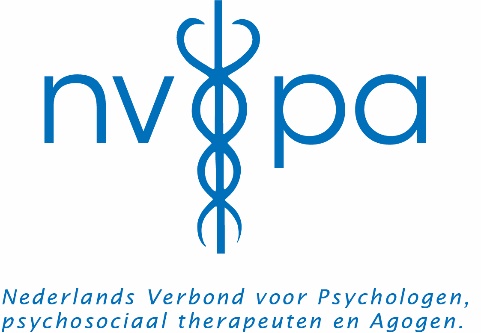 Afronding Mentoring NVPANaam: __________________________________        Lidnummer NVPA: ___________________ (mentee)en;Naam: __________________________________        Lidnummer NVPA: ___________________ (mentor)zijn beide vrijwillig deze samenwerking aangegaan. De mentorrelatie heeft ___  weken geduurd van ____ tot ______.Er zijn ______  ontmoetingen geweest van _____ uur per bijeenkomst.Omgerekend staat dit voor _____ SBU.Eén standaard-traject bestaat uit drie tot zes sessies en heeft daarmee een omvang van drie tot zes SBU. Eén mentoruur staat voor 1 SBU.                                                                                                                                                                                      Reflectie op de gesprekken:Zowel in te vullen door mentee als door mentorWat hebben de gesprekken jou opgeleverd?Wat heb je zelf geïnvesteerd en wat heb je daarvan geleerd?Wat gloort er nog aan de horizon? En hoe ga je dat aanpakken?Hoe kijk je naar het proces? Let op: zonder reflectie kunnen de SBU niet worden toegekend aan de deelnemers.Handtekening (Mentee): __________________________  datum ______________Handtekening (Mentor):     ____________________________  datum______________